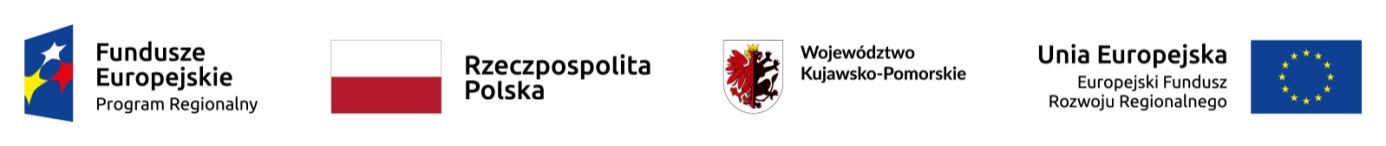 Bydgoszcz, dnia 23.10.2022r.BORPA-1/RB/2022Oznaczenie i numer postępowania: „Remont i przebudowa budynku Bydgoskiego Ośrodka Rehabilitacji Terapii Uzależnień i Profilaktyki „BORPA“ w Bydgoszczy” – BORPA -1/RB/2022 a podstawie art. 286 ust. 5 ustawy z dnia 11.09.2019r. Prawo zamówień publicznych (tekst jedn. Dz. U. z  2022 r., poz. 1710) Zamawiający informuje o zmianie terminu skałdania ofert 
W związku z pytaniami Wykonawców i przygotowaniem na nie odpowiedzi, zmianie ulegają:pkt. XI.1. swz, który przyjmuje brzmienie:Wykonawca będzie związany ofertą przez okres 30 dni, tj. do dnia 2.12.2022 r. Bieg terminu związania ofertą rozpoczyna się wraz z upływem terminu składania ofert.pkt. XIII.1. swz, który przyjmuje brzmienie:	„XIII.1 Składanie ofert: Ofertę wraz ze wszystkimi wymaganymi oświadczeniami i dokumentami, należy złożyć za pośrednictwem strony https://platformazakupowa.pl/, w zakładce dedykowanej postępowaniu, do dnia 3.11.2022r. do godz. 12:00.pkt. XIV.1. swz, który  przyjmuje brzmienie:„XIV.1 Otwarcie ofert złożonych na Platformie nastąpi w dniu 3.11.2022r. o godz. 12.30. Otwarcie ofert na Platformie dokonywane jest poprzez kliknięcie przycisku “Odszyfruj oferty”.		Jednocześnie Zamawiający informuje, iż zmianie ulega również treść ogłoszenia                                      o zamówieniu.Witold Szady – sekretarz komisji przetargowej